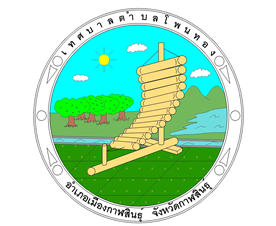 เส้นทางความก้าวหน้าในสายอาชีพ (career path)เทศบาลตำบลโพนทองอำเภอเมืองกาฬสินธุ์ จังหวัดกาฬสินธุ์งานการเจ้าหน้าที่สำนักปลัดเทศบาลโทร 043-840-477-8บทนำการจัดทำเส้นทางความก้าวหน้าในสายอาชีพของเทศบาลตำบลโพนทอง มีวัตถุประสงค์ เพื่อให้บุคลากรมองเห็นความก้าวหน้าในสายอาชีพ  และมีหลักเกณฑ์ในการแต่งตั้ง   โยกย้าย  และการ สับเปลี่ยนหมุนเวียนตำแหน่งที่ชัดเจน  โปร่งใส  และเป็นธรรม  ซึ่งจะทำให้บุคลากรเกิดความมั่นใจใน ระบบการบริหารทรัพยากรบุคคลของเทศบาลตำบลโพนทอง   ก่อให้เกิดการกระตุ้นการพัฒนา  ตลอดจนเสริมสร้างตนเองไปสู่ความสำเร็จในสายอาชีพรวมทั้งเพื่อเป็นการเปิดโอกาส  และรักษาบุคลากรที่มีความสามารถให้อยู่กับองค์กรตลอดไปซึ่งในการจัดทำแผนเส้นทางความก้าวหน้าในสายอาชีพฉบับนี้เป็นการจัดทำเส้นทางความก้าวหน้าในสายอาชีพเพื่อเป็นการเตรียมความพร้อมขององค์กรปกครองส่วนท้องถิ่นในการปรับเข้าสู่ระบบแท่ง งานการเจ้าหน้าที่   สำนักปลัดเทศบาล                                                                                                          เทศบาลตำบลโพนทอง 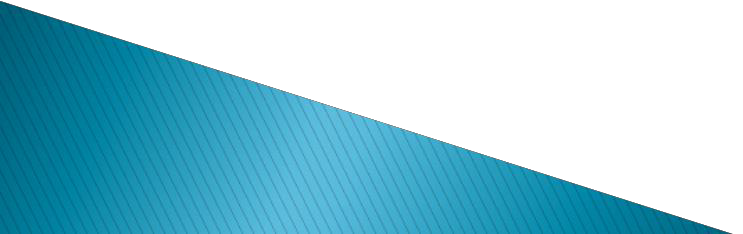 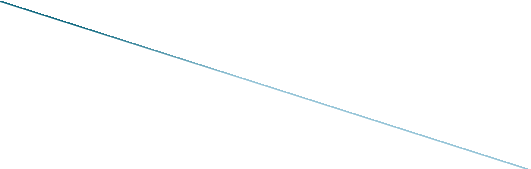 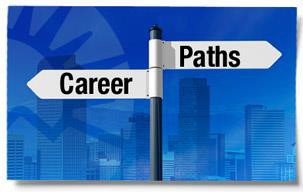 เส้นทางอาชีพประเภททั่วไป (สายงานคุณวุฒิต่ำกว่าระดับปริญญาตรี)ปฏิบัติงาน	ชำนาญงาน	อาวโสปวส. ปวท. ปวช.4 ปี 5 ปี 6 ปี6 ปี (ทุกวุฒิ)ประเภทวิชาการ (จากระดับปริญญาตรี)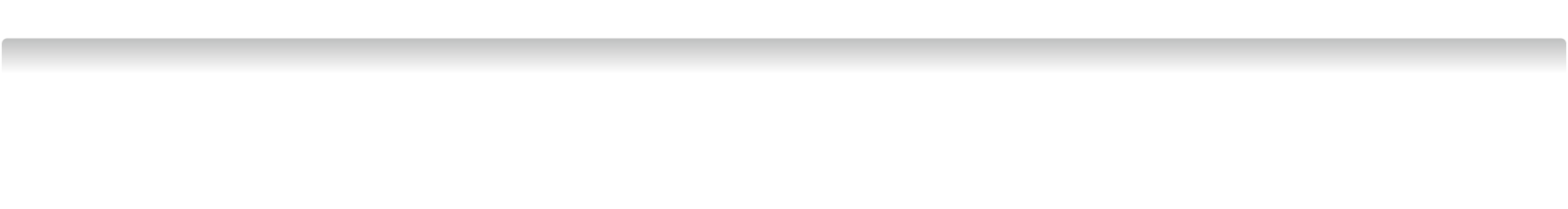 ปฏิบัติการ/ชำนาญการ ชำนาญการพิเศษเชี่ยวชาญป.เอกป.โทป.ตรี2ปี4ปี6 ปี4 ปี (ทุกวุฒิ)	2 ปี (ทุกวุฒิ)ประเภทอำนวยการท้องถิ่น (สายงานผู้บริหาร)                                ฝ่ายอำนวยการต้นผอ.อำนวยการต้นผอ.อำนวยการกลางผอ.อำนวยการสูง2 ปี	2 ปี	4 ปี4 ปี ชำนาญการพิเศษ6 ปี         เชี่ยวชาญ8 ปีประเภทบริหารท้องถิ่น ปลัด/รองปลัด(สายงานผู้บริหาร)ผอ.ต้น2 ปีผอ.กลาง 2 ปี                      ผอ.สูง          2 ปีรองบริหารต้นป. บริหารต้นรอง บริหารกลางป. บริหารกลางรองบริหารสูงป.บริหารสูง2 ปี2 ปี2 ปี	2 ปี	2 ปี4 ปี/ ป.โท 3 ปี	4 ปี4 ปี / ป.โท 3 ปี	4 ปี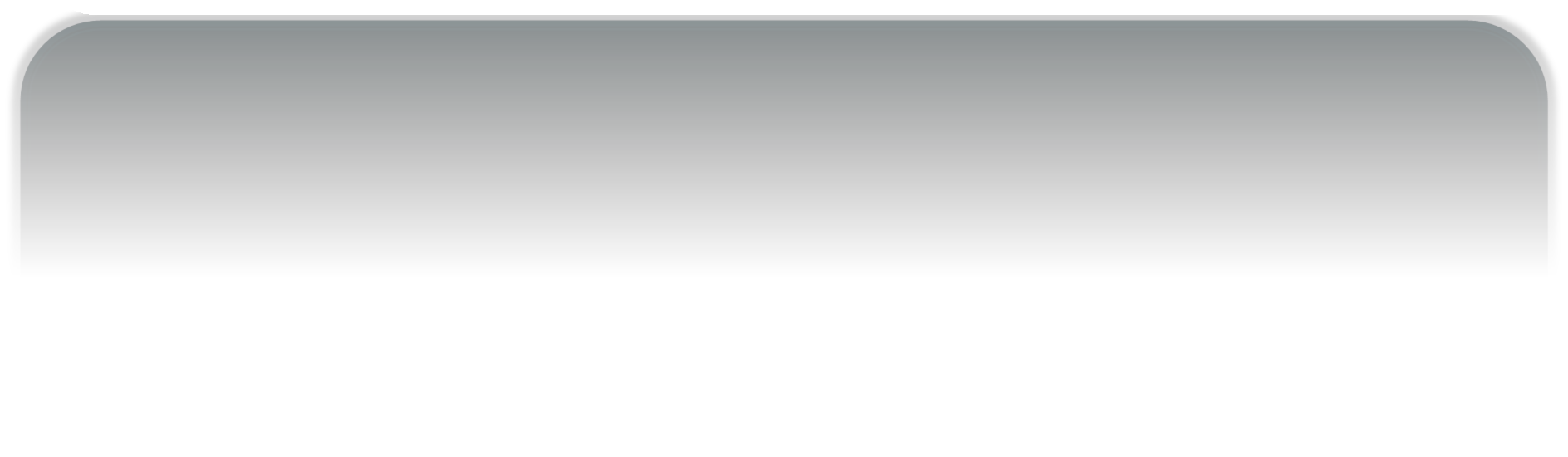 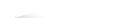 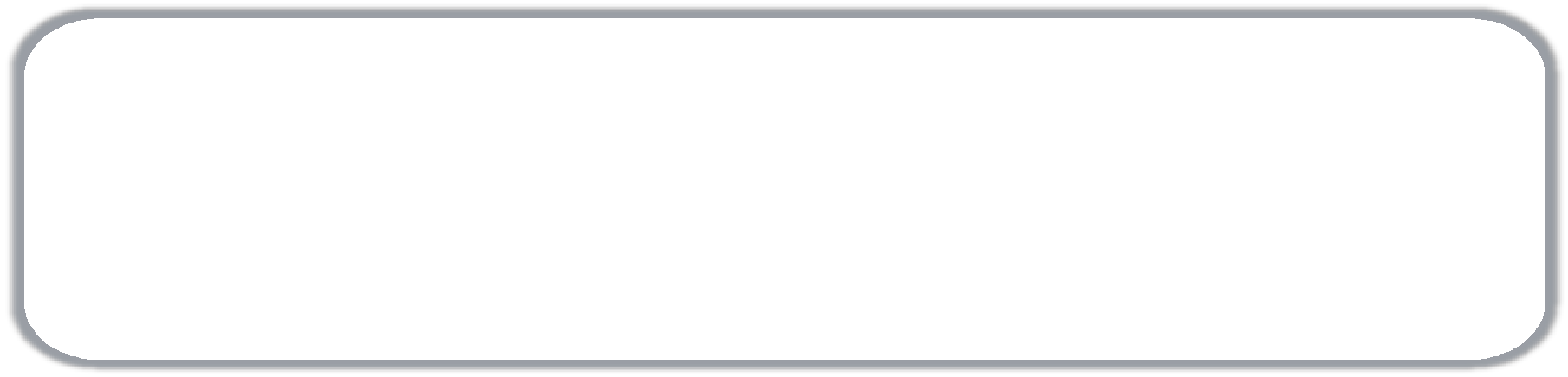 แนวทางการนับระยะเวลาตามบทเฉพาะกาลแนวทางการนับระยะเวลาสายงานที่เริ่มต้นจากระดับ1 , 2     รวมกับประเภททั่วไปปฏิบัติงาน	ชำนาญงาน	อาวุโสปวส. ปวท. ปวช.สาย 1 + สาย 2 + ปฏิบัติงาน = 4 ปี สาย 1 + สาย 2 + ปฏิบัติงาน = 5 ปี สาย 1 + สาย 2 + ปฏิบัติงาน = 6 ปี ระดับ 5       ระดับ 5  +  6 + ชำนาญงาน = 6 ปีแนวทางการนับระยะเวลาสายงานที่เริ่มจากระดับ1,2,3  รวมกับประเภทวิชาการปฏิบัติการ	ชำนาญการชำนาญการพิเศษ                                เชี่ยวชาญป.เอกป.โทป.ตรีสาย 3 + ปฏิบัติการ=2 ปี สาย 3 + ปฎิบัติการ=4 ปี สาย 3 + ปฏิบัติการ=6 ปีC6 +C7+ชำนาญการ               =4  ปี(ไม่นับเกื้อกูลสาย  1,2)C8 +ชำนาญการ พิเศษ=2ปีระบบซีตามหนง สือสำนักงาน ก.จ. ก.ท.และก.อบต. ที่ มท  0809.2/ว33 25 ก.พ.48ระบบแท่งตามหนง สือนก งาน ก.จ. ก.ท. และ ก.อบต. ที่ มท 0809.5/ว61 29 ธ.ค.58 เปรียบเทียบ ว 54         แนวทางการนับระยะเวลา         สายงานผู้บริหารรวมกับประเภทอำนวยการท้องถิ่นฝ่ายอำนวยการต้นผอ.อำนวยการต้นผอ.อำนวยการกลางผอ.อำนวยการสูงฝ่ายอำนวยการ 6 + อำนวยการต้น=4 ปี(3  ปี ป.โท)ฝ่าย  6 + อำนวยการต้น = 6 ปี (5 ปี ป.โท)ก่อนเข้าแท่งดำรงตำแหน่งหัวหน้าฝ่าย 6 เช่นหัวหน้าฝ่ายการเงิน(นักบริหารการคลัง),หัวหน้าฝ่ายกฎหมายและคดี  (นักบริหารงานทั่วไป  6)เป็นต้น ปัจจุบันดำรงตำแหน่งหัวหน้าฝ่าย (อำนวยการท้องถิ่นระดับต้น)แนวทางการนับระยะเวลา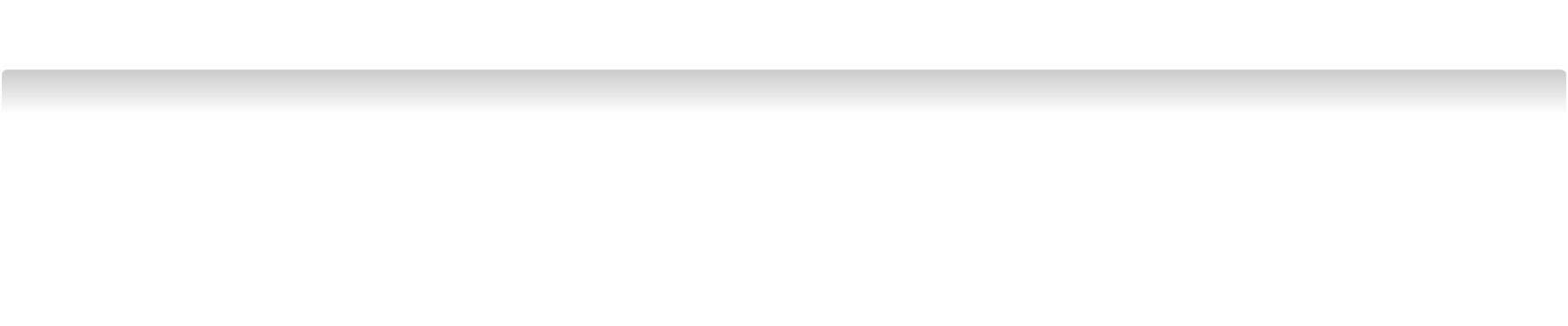 สายงานผู้บริหารกับประเภทอำนวยการท้องถิ่นฝ่ายอำนวยการต้นผอ.อำนวยการต้นผอ.อำนวยการกลางผอ.อำนวยการสูงฝ่าย 7 + อำนวยการต้น= 2 ปีฝ่าย 7 + อำนวยการต้น = 4 ปี (3 ปี ป.โท)ก่อนเข้าดำรงตำแหน่งหัวหน้าฝ่าย 7 เช่นหัวหน้าฝ่ายการเงิน(นักบริหารงานการคลัง),หัวหน้าฝ่ายกฎหมายและคดี   (นักบริหารงานทั่วไป  7)เป็นต้น ปัจจุบันดำรงตำแหน่งหัวหน้าฝ่าย (อำนวยการท้องถิ่นระดับต้น)แนวทางการนับระยะเวลาสายงานผู้บริหารร่วมกับประเภทอำยนวยการท้องถิ่นฝ่ายอำนวยการต้นผอ.อำนวยการต้นผอ.อำนวยการกลางผอ.อำนวยการสูงส่วน/กอง 6 + อำนวยการต้น = 6 ปี (5 ปี ป.โท)ก่อนเข้าแท่งดำรงตำแหน่งหัวหน้าส่วนราชการ ระดับ 6 ซึ่งเป็นส่วนราชการระดับกองหรือส่วน                                        เช่นหัวหน้าสำนักปลัด อบต. (นักบริหารงานทั่วไป 6)หัวหน้ากองคลัง (นักบริหารงานการคลัง ๖) เป็นต้นปัจจุบันดำรงตำแหน่งผู้อำนวยการกอง (อำนวยการท้องถิ่นระดับต้น)แนวทางการนับระยะเวลาสายงานผู้บริหารร่วมกับประเภทอำนวยการท้องถิ่นฝ่ายอำนวยการต้นผอ.อำนวยการต้นผอ.อำนวยการกลางผอ.อำนวยการสูงส่วน 7 + อำนวยการต้น = 4 ปี (3 ปี ป.โท)ก่อนเข้าแท่งตำแหน่งหัวหน้าส่วนราชการร ะ ดั บ	7	เช่น	หัวหน้าส่วนสวัสดิการสังคม(นักบริหารงานสวัสดิการสังคม 7) เป็นต้น  ปัจจุบัน                                            ตำแหน่งอำนวยการท้องถิ่น แนวทางการนับระยะเวลาสายงานผู้บริหารประเภทอำนวยการท้องถิ่นฝ่ายอำนวยการผอ.อำนวยการต้นผอ.อำนวยการกลางผอ.อำนวยการสูงผอ.กอง 7 + อำนวยการต้น = 2 ปีก่อนเข้าแท่งดำรงตำแหน่งผู้อำนวยการกอง ระดับ 7 เช่น ผู้อำนวย การกองสวัสดิการสังคม(นักบริหารงานสวัสดิการสังคม7),หัวหน้าสำนักปลัดอบต. (นักบริหารงานทั่วไป ๗) เป็นต้น ปัจจุบันดำรงตำแหน่งผู้อำนวยการท้องถิ่น ระดับต้น) แนวทางการนับระยะเวลาสายงานผู้บริหารร่วมกับประเภทอำนวยการท้องถิ่นฝ่ายอำนวยการต้นผอ.อำนวยการต้นผอ.อำนวยการกลางผอ.อำนวยการสูงผอ.กอง 8 + อำนวยการกลาง = 4 ปีก่อนเข้าแท่งดำรงตำแหน่งผู้อำนวยการกองระดับ 8 เช่น หัวหน้าสำนักปลัดเทศบาล(นักบริหารงานทั่วไป 8)เป็นต้น  ปัจจุบันดำรงตำแหน่งผู้อำนวยการกอง(อำนวยการท้องถิ่น ระดับกลาง)แนวทางการนับระยะเวลาสายงานปลัด/รองปลัดรวมกับประเภทบริหารท้องถิ่นรองบริหารต้นป.บริหารต้นรองบริหารกลางป.บริหารกลางรองป.6 + บริหารต้น= 4 ปี (3 ปี ป.โท)รองป.6 + บริหารต้น= 6 ปี(5 ปี ป.โท)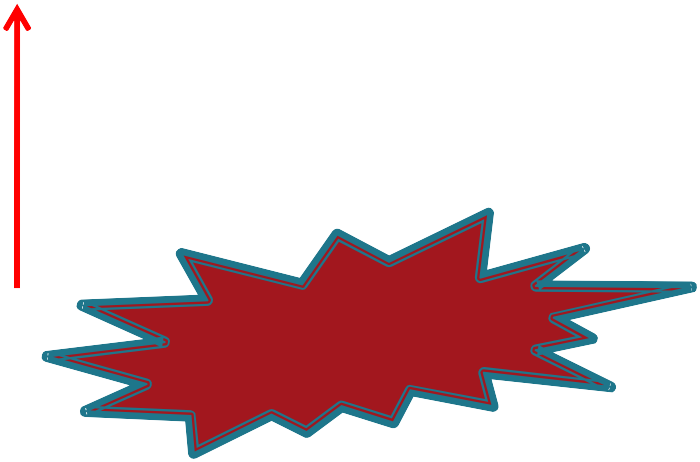 รองปลัด 6แนวทางการนับระยะเวลา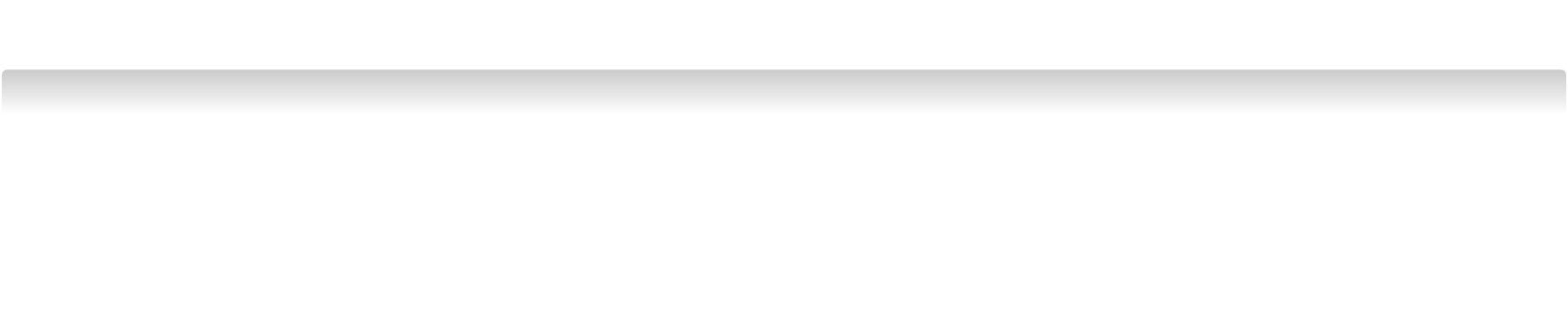 สายงานปลัด/รองปลัดรวมกับประเภทบริหารท้องถิ่นรองบริหารต้นป.บริหารต้นรองบริหารกลางป.บริหารกลางป.6 + บริหารต้น= 6 ปี (5 ปี ป.โท)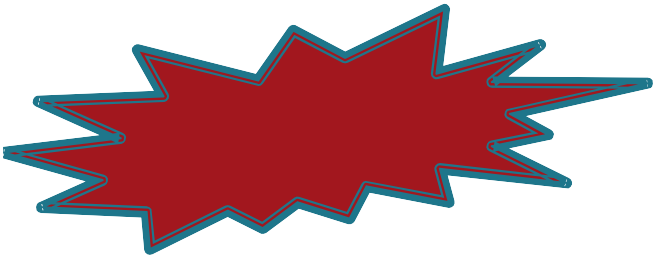 ปลัด 6ป.6 + บริหารต้น= 8  ปี (7  ปี ป.โท)แนวทางการนับระยะเวลาสายงานปลัด/รองปลัดรวมกับประเภทบริหารท้องถิ่นรองบริหารต้นป.บริหารต้นรองบริหารกลางป.บริหารกลาง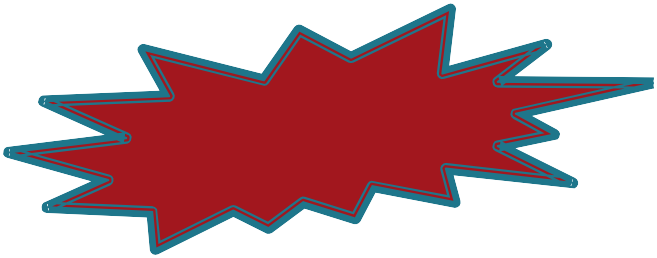 รองป.7+ บริหารต้น = 2 ปีรองป.7 + บริหารต้น = 4 ปี (3 ปี ป.โท)รองปลัด 7แนวทางการนับระยะเวลาสายงานปลัด/รองปลัดรวมกับประเภทบริหารท้องถิ่นรองบริหารต้นป.บริหารต้นรองบริหารกลางป.บริหารกลางป.7+ บริหารต้น= 2 ปีป.7 + บริหารต้น= 4 ปี (3 ปี ป.โท)ปลัด 7แนวทางการนับระยะเวลาสายงานปลัด/รองปลัดรวมกับประเภทบริหารท้องถิ่นรองบริหารกลางป.บริหารกลางรองบริหารกลางป.บริหารกลางรองป..8+ บริหารกลาง= 2 ปีรองป.8 + บริหารกลาง= 4  ปีรองป.8 + บริหารกลาง= 5 ปีรองปลัด 8แนวทางการนับระยะเวลาสายงานปลัด/รองปลัดรวมกับประเภทบริหารท้องถิ่นรองบริหารกลางป.บริหารกลางรองบริหารสูงป.บริหารสูง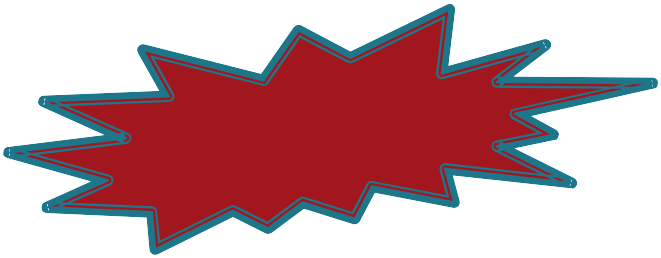 ป..8+ บริหารกลาง= 2 ปีป..8+ บริหารกลาง= 2 ปีปลัด 8แนวทางการนับระยะเวลาสายงานปลัด/รองปลัดรวมกับประเภทบริหารท้องถิ่นรองบริหารกลางป.บริหารกลางรองบริหารสูงป.บริหารสูงรองป..9+ บริหารสูง= 1 ปีรองปลัดคุณสมบัติสอบคัดเลือกเปลี่ยนสายงาน1.ดำรงตำแหน่งอาวุโส/ชำนาญงาน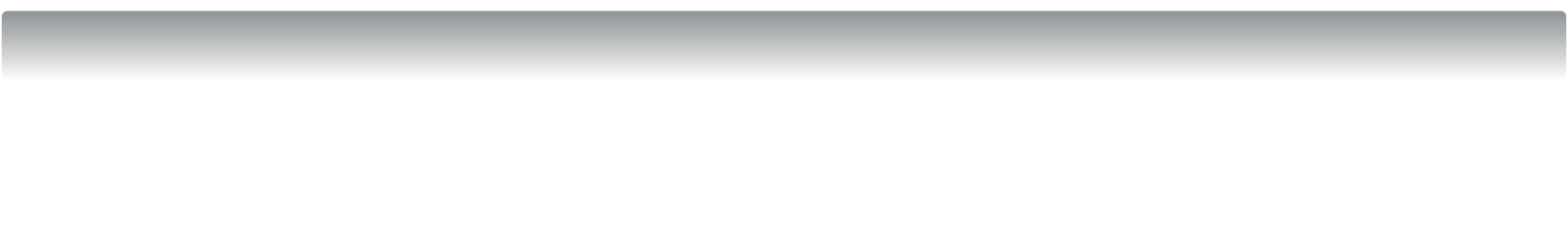 .ดำรงตำแหน่งปฏิบัติงาน 2 ปี.ดำรงตำแหน่งสายงาน 1 + สาย 2 = 2 ปีปฎิบัติการ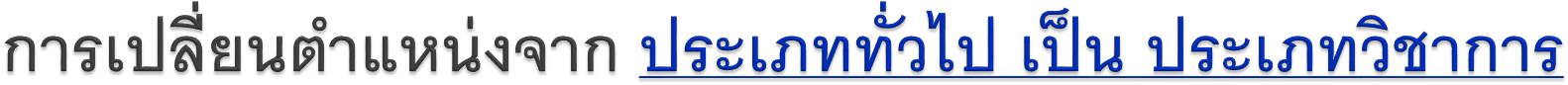 เชี่ยวชาญชำนาญการพิเศษอาวุโสชำนาญงาน ปฏิบัติงานประเภททั่วไป     2 ปี 	ชำนาญการ 	 	ปฏิบัติการ 	ประเภทวิชาการ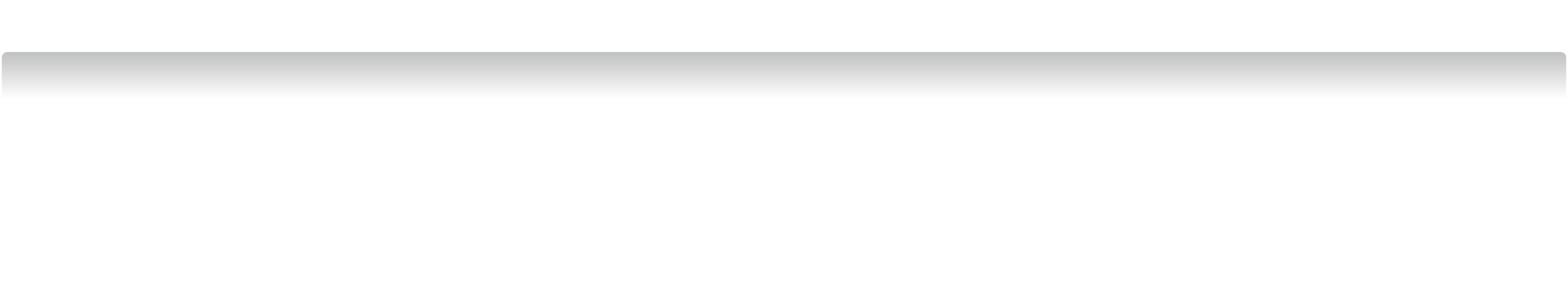 คุณสมบัติสอบคัดเลือกเปลี่ยนสายงาน1.ดำรงตำแหน่งอาวุโส2.ดำรงตำแหน่งจากระดับ 2 ในสายงานที่เริ่มต้นชำนาญการทั้งนี้จะต้องเทียบระยะเวลาขั้นตามตำแหน่งที่ดำรงตำแหน่งตาม  ว 33  ให้ได้  6  ปี  (4 ปี  ป.โท )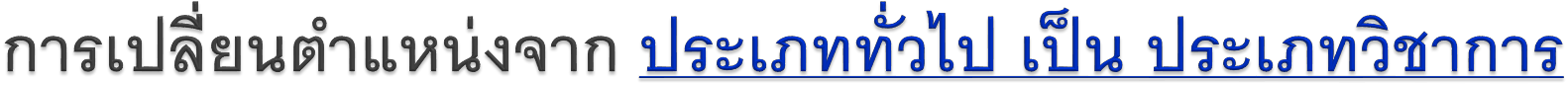 เชี่ยวชาญอาวุโส ชำนาญงาน  ปฏิบัติงานประเภททั่วไปเทียบ ว 33 (6 ปี ป.โท 4 ปี)ชำนาญการพิเศษชำนาญการ 	ปฏิบัติการ 	ประเภทวิชาการคุณสมบัติสอบคัดเลือกเปลี่ยนสายงาน1.ดำรงตำแหน่งชำนาญการ  4  ปี2.ดำรงตำแหน่งน่งตำแหน่ง 6 ปี ในสายงานที่เริ่มต้น 3 + ชำนาญการ = 4 ปี3.ดำรงตำแหน่งอาวุโส  4  ปี 4.ดำรงตำแหน่งระดับ 2 + อาวุโส = 4 ปี5.ดำรงตำแหน่งเชี่ยวชาญ  10  ปี6.ดำรงตำแหน่ง จากระดับ 1และระดับ 5 ขึ้นไป 7. ดำรงตำแหน่งในสายงานที่เริ่มต้นจากระดบั   2 ชำนาญงาน = 8   ปี